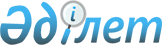 О внесении изменений в решение Таласского районного маслихата от 20 декабря 2011 года № 49-3 "О районном бюджете на 2012-2014 годы"
					
			Утративший силу
			
			
		
					Решение Таласского районного маслихата Жамбылской области от 6 марта 2012 года № 2-2. Зарегистрировано Управлением юстиции Таласского района Жамбылской области 14 марта 2012 года за № 6-10-129. Утратило силу в связи с истечением срока применения - (письмо Департамента юстиции Жамбылской области от 11 марта 2013 года № 2-2-17/388)      Сноска. Утратило силу в связи с истечением срока применения - (письмо Департамента юстиции Жамбылской области от 11.03.2013 № 2-2-17/388).

      Примечание РЦПИ:

      В тексте сохранена авторская орфография и пунктуация.

      В соответствии с пунктам 5 статьи 109 Бюджетного кодекса Республики Казахстан от 4 декабря 2008 года, подпунктом 1 пункта 1 статьи 6 Закона Республики Казахстан «О местном государственном управлении и самоуправлении в Республике Казахстан» от 23 января 2001 года и на основании решения Жамбылского областного маслихата от 23 февраля 2012 года № 2–2 «О внесении изменений в решение Жамбылского областного маслихата «Об областном бюджете на 2012-2014 годы» от 7 декабря 2011 года № 41– 3» (Зарегистрировано в Реестре государственной регистрации нормативных правовых актов № 1805), районный маслихат РЕШИЛ:



      1. Внести в решение Таласского районного маслихата от 20 декабря 2011 года № 49–3 «О районном бюджете на 2012 – 2014 годы» (Зарегистрировано в Реестре государственной регистрации нормативных правовых актов № 6–10–127, опубликованное в газете «Талас тынысы» 14 января 2012 года № 8 – 9), следующие изменения:



      в пункте 1:

      в подпункте 1):

      цифры «4 094 421» заменить цифрами «4 043 178»;

      цифры «3 612 493» заменить цифрами «3 561 250»;

      в подпункте 2):

      цифры «4 094 421» заменить цифрами «4 067 344»;

      в подпункте 3):

      цифры «84 208» заменить цифрами «84 209»;

      цифры «2 197» заменить цифрами «2 196»;

      в подпункте 5):

      цифры «-84 208» заменить цифрами «-108 375»;

      в подпункте 6):

      цифры «84 208» заменить цифрами «108 375».



      Приложения 1, 6 к указанному решению изложить в новой редакции согласно приложениям 1, 2 к настоящему решению.



      2. Реализацию исполнения решения возложить на заместителя акима района Г.Картабаева, контроль за выполнением данного решения возложить на председателя постоянной комиссии по социально-экономическому развитию района, по бюджету, местным налогам и городскому хозяйству Х.Омарова.



      3. Настоящее решение вступает в силу со дня государственной регистрации в органах юстиции и вводится в действие с 1 января 2012 года.

      

      Председатель сессии                        Секретарь маслихата

      А.А.Райымбеков                             Ж.Асемов

Приложение - 1

к решению Таласского районного

маслихата от 6 марта 2012 года

№ 2 - 2 Приложение - 1

к решению Таласского районного

маслихата от 20 декабря 2011 года

№ 49-3 Районный бюджет на 2012 год

Приложение - 2

к решению Таласского районного

маслихата от 6 марта 2012 года

№ 2 - 2 Приложение - 6

к решению Таласского районного

маслихата от 20 декабря 2011 года

№ 49-3 Бюджетные программы каждого аульного округа в районном бюджете на 2012 годпродолжение таблицы:
					© 2012. РГП на ПХВ «Институт законодательства и правовой информации Республики Казахстан» Министерства юстиции Республики Казахстан
				КатегорияКатегорияКатегорияКатегорияКатегорияСумма, тысяч тенгеКласс НаименованиеКласс НаименованиеКласс НаименованиеКласс НаименованиеСумма, тысяч тенгеПодклассПодклассПодклассСумма, тысяч тенге1111231.ДОХОДЫ4 043 1781Налоговые поступления474 56210101Подоходный налог106 030101012Индивидуальный подоходный налог106 03010303Социальный налог91 145103031Социальный налог91 14510404Hалоги на собственность232 715104041Hалоги на имущество191 700104043Земельный налог12 005104044Hалог на транспортные средства26 723104045Единый земельный налог2 28710505Внутренние налоги на товары, работы и услуги40 431105052Акцизы30 257105053Поступления за использование природных и других ресурсов7 700105054Сборы за ведение предпринимательской и профессиональной деятельности2 170105055Налог на игорный бизнес30410808Обязательные платежи, взимаемые за совершение юридически значимых действий и (или) выдачу документов уполномоченными на то

государственными органами или должностными лицами4 241108081Государственная пошлина4 2412Неналоговые поступления4 62720101Доходы от государственной собственности1 600201015Доходы от аренды имущества, находящегося в государственной собственности1 60020404Штрафы, пени, санкции, взыскания, налагаемые государственными учреждениями, финансируемыми из государственного бюджета, а также содержащимися и финансируемыми из бюджета (сметы расходов) Национального Банка Республики Казахстан629204041Штрафы, пени, санкции, взыскания, налагаемые государственными учреждениями, финансируемыми из государственного бюджета, а также содержащимися и финансируемыми из бюджета (сметы расходов) Национального Банка Республики Казахстан, за исключением поступлений от организаций нефтяного сектора62920606Прочие неналоговые поступления2 398206061Прочие неналоговые поступления2 3983Поступления от продажи основного капитала2 73930101Продажа государственного имущества, закрепленного за государственными учреждениями30301011Продажа государственного имущества, закрепленного за государственными учреждениями3030303Продажа земли и нематериальных активов2 709303031Продажа земли2 000303032Продажа нематериальных активов7094Поступления трансфертов3 561 25040202Трансферты из вышестоящих органов государственного управления3 561 250402022Трансферты из областного бюджета3 561 250Функциональная группаФункциональная группаФункциональная группаФункциональная группаСумма, тысяч тенгеАдминистратор бюджетных программАдминистратор бюджетных программАдминистратор бюджетных программСумма, тысяч тенгеПрограммаПрограммаСумма, тысяч тенгеНаименованиеСумма, тысяч тенге1232.Расходы4 067 34401Государственные услуги общего характера287 66901112Аппарат маслихата района (города областного значения)13 06901112001Услуги по обеспечению деятельности маслихата района (города областного значения)13 06901122Аппарат акима района (города областного значения)111 60301122001Услуги по обеспечению деятельности акима района (города областного значения)95 10301122003Капитальные расходы государственного органа16 50001123Аппарат акима района в городе, города районного значения, поселка, аула (села), аульного (сельского) округа133 60801123001Услуги по обеспечению деятельности акима района в городе, города районного значения, поселка, аула (села), аульного (сельского) округа133 36801123022Капитальные расходы государственного органа24001452Отдел финансов района (города областного значения)15 84501452001Услуги по реализации государственной политики в области исполнения бюджета района (города областного значения) и управления коммунальной собственностью района (города областного значения)12 78301452003Проведение оценки имущества в целях налогообложения2 09401452018Капитальные расходы государственного органа96801453Отдел экономики и бюджетного планирования района (города областного значения)13 54401453001Услуги по реализации государственной политики в области формирования и развития экономической политики, системы государственного планирования и управления района (города областного значения)12 36201453004Капитальные расходы государственного органа1 18202Оборона3 10302122Аппарат акима района (города областного значения)3 10302122005Мероприятия в рамках исполнения всеобщей воинской обязанности3 10303Общественный порядок, безопасность, правовая, судебная, уголовно-исполнительная деятельность6 15603458Отдел жилищно-коммунального хозяйства, пассажирского транспорта и автомобильных дорог района (города областного значения)6 15603458021Обеспечение безопасности дорожного движения в населенных пунктах6 15604Образование2 662 11204471Отдел образования, физической культуры и спорта района (города областного значения)369 88804471003Обеспечение дошкольного воспитания и обучения367 96304471025Увеличение размера доплаты за квалификационную категорию воспитателям дошкольных организаций образования за счет трансфертов из республиканского бюджета1 92504123Аппарат акима района в городе, города районного значения, поселка, аула (села), аульного (сельского) округа2 84904123005Организация бесплатного подвоза учащихся до школы и обратно в аульной (сельской) местности2 84904471Отдел образования, физической культуры и спорта района (города областного значения)2 214 35304471004Общеобразовательное обучение2 088 15804471005Дополнительное образование для детей и юношества83 615063Повышение оплаты труда учителям, прошедшим повышение квалификации по учебным программам АОО «Назарбаев интеллектуальные школы» за счет трансфертов из республиканского бюджета2 649064Увеличение размера доплаты за квалификационную категорию учителям школ за счет трансфертов из республиканского бюджета39 93104471Отдел образования, физической культуры и спорта района (города областного значения)11 04904471007Организация профессионального обучения11 04904471Отдел образования, физической культуры и спорта района (города областного значения)63 97304471008Информатизация системы образования в государственных учреждениях образования района (города областного значения)4 00004471009Приобретение и доставка учебников, учебно-методических комплексов для государственных учреждений образования района (города областного значения)22 04504471020Ежемесячные выплаты денежных средств опекунам (попечителям) на содержание ребенка-сироты (детей-сирот), и ребенка (детей), оставшегося без попечения родителей за счет трансфертов из республиканского бюджета28 16604471023Обеспечение оборудованием, программным обеспечением детей-инвалидов, обучающихся на дому за счет трансфертов из республиканского бюджета9 76206Социальная помощь и социальное обеспечение352 02706451Отдел занятости и социальных программ района (города областного значения)325 51606451002Программа занятости87 34206451004Оказание социальной помощи на приобретение топлива специалистам здравоохранения, образования, социального обеспечения, культуры и спорта в сельской местности в соответствии с законодательством Республики Казахстан12306451005Государственная адресная социальная помощь18 00006451006Оказание жилищной помощи85 72906451007Социальная помощь отдельным категориям нуждающихся граждан по решениям местных представительных органов8 97306451010Материальное обеспечение детей-инвалидов, воспитывающихся и обучающихся на дому3 65006451014Оказание социальной помощи нуждающимся гражданам на дому11 61706451016Государственные пособия на детей до 18 лет85 00006451017Обеспечение нуждающихся инвалидов обязательными гигиеническими средствами и предоставление услуг специалистами жестового языка, индивидуальными помощниками в соответствии с индивидуальной программой реабилитации инвалида11 59106451023Обеспечение деятельности центров занятости населения13 49106451Отдел занятости и социальных программ района (города областного значения)26 51106451001Услуги по реализации государственной политики на местном уровне в области обеспечения занятости и реализации социальных программ для населения24 22106451011Оплата услуг по зачислению, выплате и доставке пособий и других социальных выплат1 67006451021Капитальные расходы государственного органа62007Жилищно-коммунальное хозяйство292 24307458Отдел жилищно-коммунального хозяйства, пассажирского транспорта и автомобильных дорог района (города областного значения)25 00007458003Организация сохранения государственного жилищного фонда25 00007479Отдел жилищной инспекции района (города областного значения)6 35407479001Услуги по реализации государственной политики на местном уровне в области жилищного фонда6 11407479005Капитальные расходы государственного органа24007123Аппарат акима района в городе, города районного значения, поселка, аула (села), аульного (сельского) округа9 74007123014Организация водоснабжения населенных пунктов9 74007458Отдел жилищно-коммунального хозяйства, пассажирского транспорта и автомобильных дорог района (города областного значения)3 24607458011Обеспечение бесперебойного теплоснабжения малых городов3 24607466Отдел архитектуры, градостроительства и строительства района (города областного значения)177 032006Развитие системы водоснабжения и водоотведения177 03207123Аппарат акима района в городе, города районного значения, поселка, аула (села), аульного (сельского) округа15 97707123008Освещение улиц населенных пунктов13 75707123011Благоустройство и озеленение населенных пунктов2 22007458Отдел жилищно-коммунального хозяйства, пассажирского транспорта и автомобильных дорог района (города областного значения)54 89407458015Освещение улиц в населенных пунктах11 00007458016Обеспечение санитарии населенных пунктов21 69107458017Содержание мест захоронений и захоронение безродных31807458018Благоустройство и озеленение населенных пунктов21 88508Культура, спорт, туризм и информационное пространство160 04108455Отдел культуры и развития языков района (города областного значения)80 20508455003Поддержка культурно-досуговой работы80 20508471Отдел образования, физической культуры и спорта района (города областного значения)4 25308471013Развитие массового спорта и национальных видов спорта35108471014Проведение спортивных соревнований на районном (города областного значения) уровне89308471015Подготовка и участие членов сборных команд района (города областного значения) по различным видам спорта на областных спортивных соревнованиях3 00908455Отдел культуры и развития языков района (города областного значения)36 36408455006Функционирование районных (городских) библиотек36 36408456Отдел внутренней политики района (города областного значения)15 94808456002Услуги по проведению государственной информационной политики через газеты и журналы15 94808455Отдел культуры и развития языков района (города областного значения)8 96108455001Услуги по реализации государственной политики на местном уровне в области развития языков и культуры8 84108455010Капитальные расходы государственного органа12008456Отдел внутренней политики района (города областного значения)14 31008456001Услуги по реализации государственной политики на местном уровне в области информации, укрепления государственности и формирования социального оптимизма граждан6 62808456003Реализация мероприятий в сфере молодежной политики7 56208456006Капитальные расходы государственного органа12010Сельское, водное, лесное, рыбное хозяйство, особо охраняемые природные территории, охрана окружающей среды и животного мира, земельные отношения148 08710454Отдел предпринимательства и сельского хозяйства района (города областного значения)7 13510454099Реализация мер по оказанию социальной поддержки специалистов7 13510466Отдел архитектуры, градостроительства и строительства района (города областного значения)5 50010466010Развитие объектов сельского хозяйства5 50010473Отдел ветеринарии района (города областного значения)13 93110473001Услуги по реализации государственной политики на местном уровне в сфере ветеринарии6 95310473006Организация санитарного убоя больных животных1 77810473007Организация отлова и уничтожения бродячих собак и кошек70010473008Возмещение владельцам стоимости изымаемых и уничтожаемых больных животных, продуктов и сырья животного происхождения4 50010463Отдел земельных отношений района (города областного значения)10 64910463001Услуги по реализации государственной политики в области регулирования земельных отношений на территории района (города областного значения)7 52910463004Организация работ по зонированию земель3 00010463007Капитальные расходы государственного органа12010473Отдел ветеринарии района (города областного значения)110 87210473011Проведение противоэпизоотических мероприятий110 87211Промышленность, архитектурная, градостроительная и строительная деятельность10 37811466Отдел архитектуры, градостроительства и строительства района (города областного значения)10 37811466001Услуги по реализации государственной политики в области строительства, улучшения архитектурного облика городов, районов и населенных пунктов области и обеспечению рационального и эффективного градостроительного освоения территории района (города областного значения)10 25811466015Капитальные расходы государственного органа12012Транспорт и коммуникации96 03712458Отдел жилищно-коммунального хозяйства, пассажирского транспорта и автомобильных дорог района (города областного значения)96 03712458023Обеспечение функционирования автомобильных дорог96 03713Прочие46 61213452Отдел финансов района (города областного значения)9 63813452012Резерв местного исполнительного органа района (города областного значения)9 63813454Отдел предпринимательства и сельского хозяйства района (города областного значения)15 16013454001Услуги по реализации государственной политики на местном уровне в области развития предпринимательства, промышленности и сельского хозяйства15 04013454007Капитальные расходы государственного органа12013458Отдел жилищно-коммунального хозяйства, пассажирского транспорта и автомобильных дорог района (города областного значения)9 74813458001Услуги по реализации государственной политики на местном уровне в области жилищно-коммунального хозяйства, пассажирского транспорта и автомобильных дорог6 47613458013Капитальные расходы государственного органа60040Реализация мероприятий для решения вопросов обустройства аульных (сельских) округов в реализацию мер по содействию экономическому развитию регионов в рамках Программы «Развитие регионов» за счет целевых трансфертов из республиканского бюджета3 21213471Отдел образования, физической культуры и спорта района (города областного значения)12 06613471001Услуги по обеспечению деятельности отдела образования, физической культуры и спорта12 06614Обслуживание долга314452Отдел финансов района (города областного значения)314452013Обслуживание долга местных исполнительных органов по выплате вознаграждений и иных платежей по займам из областного бюджета315Трансферты2 87615452Отдел финансов района (города областного значения)2 87615452006Возврат неиспользованных (недоиспользованных) целевых трансфертов2 8763. Чистое бюджетное кредитование84 209Бюджетные кредиты86 40510Сельское, водное, лесное, рыбное хозяйство, особо охраняемые природные территории, охрана окружающей среды и животного мира, земельные отношения36 40510454Отдел предпринимательства и сельского хозяйства района (города областного значения)36 40510454009Бюджетные кредиты для реализации мер социальной поддержки специалистов36 40513Прочие5000013458Отдел жилищно-коммунального хозяйства, пассажирского транспорта и автомобильных дорог района (города областного значения)50000039Бюджетные кредиты на проведение ремонта общего имущества объектов кондоминиум50000КатегорияКатегорияКатегорияКатегорияСумма, тысяч тенгеКлассКлассСумма, тысяч тенгеПодклассПодклассСумма, тысяч тенге1235Погашение бюджетных кредитов2 19601Погашение бюджетных кредитов2 1961Погашение бюджетных кредитов, выданных из государственного бюджета2 196Администратор бюджетных программАдминистратор бюджетных программАдминистратор бюджетных программСумма, тысяч тенгеПрограммаПрограммаСумма, тысяч тенгеНаименованиеСумма, тысяч тенге1234. Сальдо по операциям с финансовыми активами0Приобретение финансовых активов0КатегорияКатегорияКатегорияКатегорияСумма, тысяч тенгеКлассКлассСумма, тысяч тенгеПодклассПодклассСумма, тысяч тенге1236Поступления от продажи финансовых активов государства0Администратор бюджетных программАдминистратор бюджетных программАдминистратор бюджетных программСумма, тысяч тенгеПрограммаПрограммаСумма, тысяч тенгеНаименованиеСумма, тысяч тенге1235. Дефицит бюджета (профицит)-108 3756. Финансирование дефицита бюджета (использование профицита)108 375КатегорияКатегорияКатегорияКатегорияСумма, тысяч тенгеКлассКлассСумма, тысяч тенгеПодклассПодклассСумма, тысяч тенге1237Поступления займов86 40501Внутренние государственные займы86 4052Договоры займа86 405Администратор бюджетных программАдминистратор бюджетных программАдминистратор бюджетных программСумма, тысяч тенгеПрограммаПрограммаСумма, тысяч тенгеНаименованиеСумма, тысяч тенге12316Погашение займов2 19616452Отдел финансов района (города областного значения)2 19616452008Погашение долга местного исполнительного органа перед вышестоящим бюджетом2 196КатегорияКатегорияКатегорияКатегорияСумма, тысяч тенгеКлассКлассСумма, тысяч тенгеПодклассПодклассСумма, тысяч тенге1238Используемые остатки бюджетных средств24 166№НаименованиеПрограмма 001"Услуги по обеспечению деятельности акима района в городе, города районного значения, поселка, аула (села), аульного (сельского) округа"Программа 022 "Капитальные расходы государственных органов"Программа 005 "Организация бесплатного подвоза учащихся до школы и обратно в аульной (сельской) местности"123451Аппарат акима города Каратау2511124028492Аппарат акима Ушаралского сельского округа8407003Аппарат акима Акколского сельского округа8705004Аппарат акима Бериккаринского сельского округа8572005Аппарат акима Бостандыкского сельского округа8516006Аппарат акима Каратауского сельского округа7769007Аппарат акима Кенесского сельского округа8798008Аппарат акима Тамдинского сельского округа7234009Аппарат акима Кызылаутского сельского округа86400010Аппарат акима Ойыкского сельского округа87340011Аппарат акима Аккумского сельского округа86470012Аппарат акима С.Шакировского сельского округа93460013Аппарат акима Кокталского сельского округа75830014Аппарат акима Каскабулакского сельского округа730600Всего1333682402849№НаименованиеПрограмма 014 "Организация

водоснабжения населенных пунктов"Программа 008 "Освещение улиц населенных пунктов"Программа 011 "Благоустройство и озеленение населенных пунктов"126781Аппарат акима города Каратау01132502Аппарат акима Ушаралского сельского округа14002121953Аппарат акима Акколского сельского округа33928781604Аппарат акима Бериккаринского сельского округа02972175Аппарат акима Бостандыкского сельского округа4501421606Аппарат акима Каратауского сельского округа0341497Аппарат акима Кенесского сельского округа01361608Аппарат акима Тамдинского сельского округа768991369Аппарат акима Кызылаутского сельского округа08517010Аппарат акима Ойыкского сельского округа021216011Аппарат акима Аккумского сельского округа26007416012Аппарат акима С.Шакировского сельского округа113013617013Аппарат акима Кокталского сельского округа09221814Аппарат акима Каскабулакского сельского округа035165Всего9740137572220